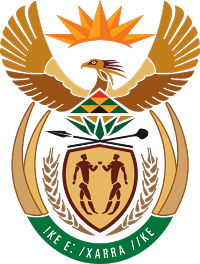 MINISTRY FOR COOPERATIVE GOVERNANCE AND TRADITIONAL AFFAIRSREPUBLIC OF SOUTH AFRICANATIONAL ASSEMBLYQUESTIONS FOR WRITTENQUESTION NUMBER 2017/2213DATE OF PUBLICATION:  18 AUGUST 2017Dr A Lotriet (DA) to ask the Minister of Cooperative Governance and Traditional Affairs:Whether, with reference to his reply to question 1438 on 5 July 2016, the Ekurhuleni Metropolitan Municipality has provided the information; if so, what are the relevant details? 		NW2445EReply:The following response was provided by the Gauteng Department of Cooperative Governance Human Settlements and Traditional Affairs:Lease agreement is in place, there has been billing since January 2017.Current Rental: R11 700.00 pm (10% escalation).Lease period: 9 years and 11 months.SASSA took occupation of the building from the 9th May 2017.SASSA is currently painting the building internally, and they are in the process of branding the building outside.